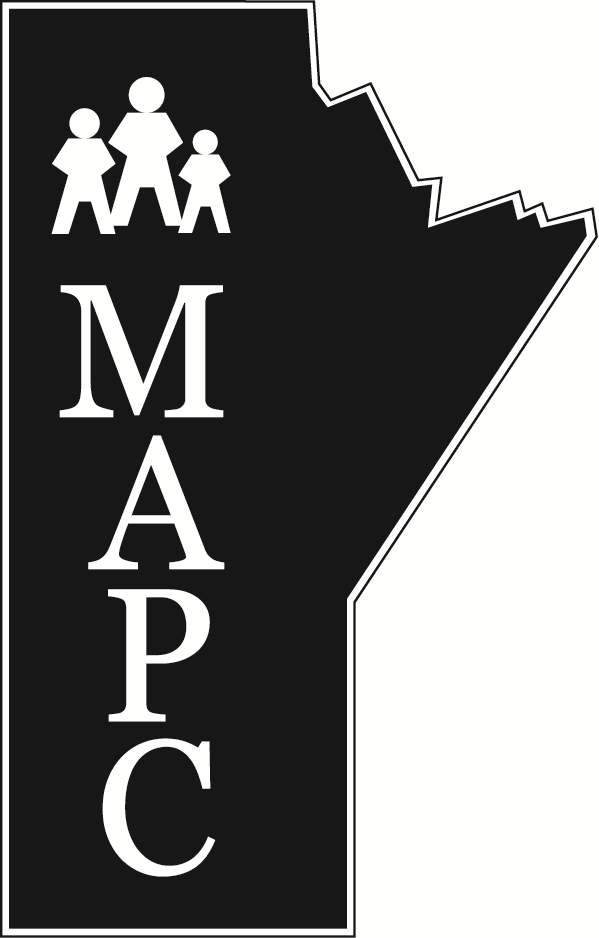 Manitoba Association of                  Parent CouncilsMission StatementThe Manitoba Association of Parent Councils is dedicated to supporting, promoting, and enhancing meaningful involvement of parents and caregivers within school communities, representing their voice to all educational stakeholders to improve the education and well-being of children in Manitoba.VisionMAPC is recognized and respected as the parental voice within the public education system in Manitoba.ValuesMAPC values: 1. Teamwork among staff, with and within the Board of Directors, with members, and all education partners 2. Honesty in dealings with one another and with its membership 3. Integrity – MAPC actions reflect its words4. Open and clear communication at all times 5. Respect for every individual involved in the organization and for the diversity represented in the province of Manitoba.IntroductionThis guide was created in response to many conversations with our membership, educational partners and funders. Parent Advisory Councils (PACs) often feel as though they are in need of guidance to understand and clarify their role as effective partners within their school communities. This Resource Guide for Manitoba’s Parent Advisory Councils serves as a starting point for conversations and as a template for partnership development and relationship building within a school system. MAPC recognizes that the strength within a good relationship is crucial to empowering the parental voice. This guide will serve as that foundation for Parent Advisory Councils. Let’s get started!-Note-Throughout this guide, the term ‘Parent Advisory Councils or PAC’ is intended to collectively represent any parent group operating within a school community. This would include Advisory Councils for School Leadership (ACSL), Parent Councils, Home and School Associations, Parent Groups, or any variation of names which may be used.Throughout this guide, the term ‘Parent’ is intended to collectively represent parents and caregivers of children attending school in Manitoba.The Resource Guide for Manitoba’s Parent Advisory Councils Guide is the sole property of Manitoba Association of Parent Councils and therefore cannot be duplicated in whole or in part without the written permission of MAPC.Every effort has been made to acknowledge original sources and to comply with copyright law. If cases are identified where this has not been done, please notify Manitoba Association of Parent Councils. Errors or omissions will be corrected in future editions. Sincere thanks to the authors and publishers who allowed their original material to be adapted or reproduced.Section 1:  Starting or Refreshing a Parent CouncilA. What is a Parent Advisory Council and Why do we Need One?Why do we need a PAC?PACs are created for a reason, and it is important to discuss and decide together what that purpose will be within a school community. The Parent Advisory Council within a school has many functions and roles. Examining this purpose may lead to the development of your PAC mission statement. Some of the areas a PAC might work in include:Offering supports, advice, and feedback (parental voice) to school administration teams on a variety of issues such as attendance, safety concerns, supports for learning, school and divisional planning and moreOffering or creating supports, direction, and enhanced learning opportunities for both current and future students Providing an internal support system to address gaps in either funding or programming in a school communityWhat are some of the things a PAC can be involved in?The possibilities will be unique and should be decided together as a group in consultation with your school administration team. Some examples for consideration may include but are not limited to:School planning Divisional planning Lunch or breakfast programsBefore and after school programsSchool committees concerning items of local interest such as safety issues, inclusive school environments, grounds development, and moreUnderstanding curriculum  and how families can provide supports for learningUnderstanding policies and processes within the school and school division and how to communicate these items to familiesFundraising either for a large project, or smaller annual or ongoing needsCommunity building, like holding family nights or special eventsCommunication with the parent community, through a newsletter or websiteLiaising with special groups, like the band program or sports teamsLiaising with classrooms, to inform the school community of activities, or to address specific needsIn 2013, Manitoba Education and Advanced Learning approved Bill 14 – Parent Groups for Schools – to amend the Education Administration Act, recognizing MAPC as the representative of parent advisory councils in Manitoba (with the exception of DSFM), and to amend the Public Schools Act, requiring school administrators to consult with their local parent advisory council regarding school planning  as well as providing information to parents about their school PAC and how to participate or create one.B. Parent Volunteers Parents in school communities volunteer for many different reasons. These include, but are not limited to: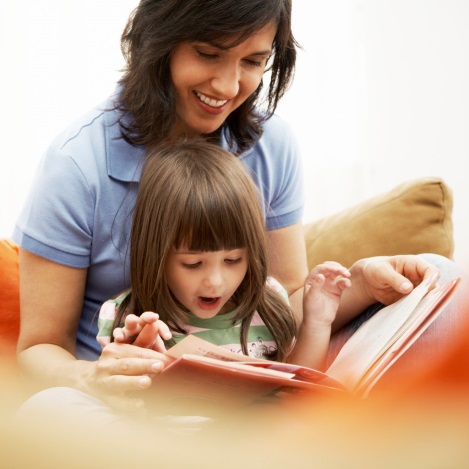 Having a personal connection to the schoolWanting to know more about the schoolLooking for work experienceLooking to make new friendsWanting to contribute a skill or talentWanting to help their child have a better educational experienceLooking to create change, and much more! So, how do we connect with parents in our school community and encourage their involvement with our PACs? RecruitingWhere are all the bodies?Parents can be found all over the place in many school communities. They  are walking in the halls, dropping off their children, talking in the parking lot,  assisting in the classrooms, and possibly thinking about becoming involved but are unsure about  where and who they can speak to about  helping out. Another possibility is that they do not know about the PAC or they do not realize their involvement is needed to assist in building a strong school community.One idea is to approach these parents personally and start a conversation to introduce them to the idea of joining the PAC and help them to envision themselves working as a part of the group. The most common answer people give about why they don’t volunteer is “Nobody asked me.” Face to face meetings are crucial!Everyone has a skill that can be shared. Look around your school community to see who has the expertise or skills that can potentially benefit your group or project. For example, your project might benefit from expertise such as someone experienced in writing proposals or having accounting skills. Teachers and principals are a great resource for identifying individuals in your community that could be beneficial to your group.Have you thought about potential PAC members by searching other potential sources in your community, such as: kindergarten parents, daycare parents, other community governance boards (community clubs, sport teams, etc.), grandparents, and community service groups?Decide on a plan to approach these individuals and ask for them to become involved!Encouraging Interest and Participation – There are many opportunities throughout the school year to connect with prospective PAC members. It can be as simple as stopping to chat and inviting them to a PAC MEETING, or it can involve a little more creative planning and strategy. Take the time to brainstorm with your group and your administrator to try something new, such as: Introduce or speak for a moment about the PAC during assemblies and eventsTalk to parents on kindergarten enrolment days - maybe offer to host coffee and muffins for the new parentsInclude Parent Advisory Council information in the school’s handbook or websiteCreate a brochure to highlight the role the PAC plays in the school, and identify projects that you have completed or are currently working onCreate a PAC newsletter, or speak to your school administrator about having PAC activities and meetings included in the school newsletter or on the school website. A number of schools and PACs are now using other forms of social media. All of these mediums are a great place to advertise that you are looking for volunteers for specific duties Have a volunteer sign-up during your opening day conferences, meet-the-teacher night or open house, or use that opportunity to gather parents’ email addresses in order to communicateEvery opportunity that you have to talk about what you are doing and the importance of parental involvement gives you another way to get your message out to future participants in your group. TrainingOnce your group has decided on what direction to take to increase participation on your PAC, take some time to discuss with your PAC and administrator, the following:Is there an orientation process for volunteers required by all school volunteers?Do we understand and know how to access school and divisional policies of concern and interest to volunteers?Do we have an up to date copy of our constitution and current job descriptions/expectations for volunteers on our PAC?What risks are involved with volunteering in the school concerning privacy, safety, and health? Are volunteers and administration aware of these risks?Are Criminal Record and Vulnerable Sector Checks required by your school division?What do we do if a conflict within the Parent Advisory Council arises?Is the school willing and able to assist with providing meeting space and tools necessary for the PAC to operate?RetainingAddressing Challenges to Volunteering on a PAC Examining these different reasons and looking around your community to identify your unique opportunities and challenges can help address any barriers that your group might be experiencing. Discuss with your group some of these questions:Should we have our meetings on the same day and time every month to provide continuity, or should we alternate times and dates to provide additional opportunity for those who are traditionally unable to attend?How should we promote the meetings to reach people that we may be missing? School newsletter and website? Phone trees? School bulletin board? Email? School blogs? Social media sites? Electronic message boards? At local businesses that are frequented by parents in the community?Can we provide babysitting for parents with small children?Can we provide snacks or a meal?Another important area for your PAC to examine is in its meeting structures. Take the time to look at your group with a critical eye and answer some critical questions.Is our communication clear, easy to understand, and - most importantly - easy to find?Is our group welcoming, friendly, and inviting, or could we appear to be cliquish or exclusive? What are we doing right and what areas do we need to improve?Do we give everyone the opportunity to participate and have their voices heard or are there some voices which dominate the conversation? Do we know where to direct questions that may not be appropriate for a PAC to address (i.e. specific student issues or school staff issues)?Do we encourage volunteers on the PAC to contribute in the manner they want to or do we fill the areas needing volunteers with whoever shows up first? Remember, not everyone wants to govern a PAC.Do we recognize our volunteers and thank them for a job well done? Are we specific with what our expectations are of volunteers on the PAC (time commitment, duties, reporting, etc.)? Do we contact them each time we need them, or do we assume they will just show up?What are some of the time challenges parents in our community are facing? How can we address these challenges?Are we open to feedback to make ourselves stronger?Do we always ensure that we have enough tasks for the bodies that step forward to volunteer? How do we address having too many people?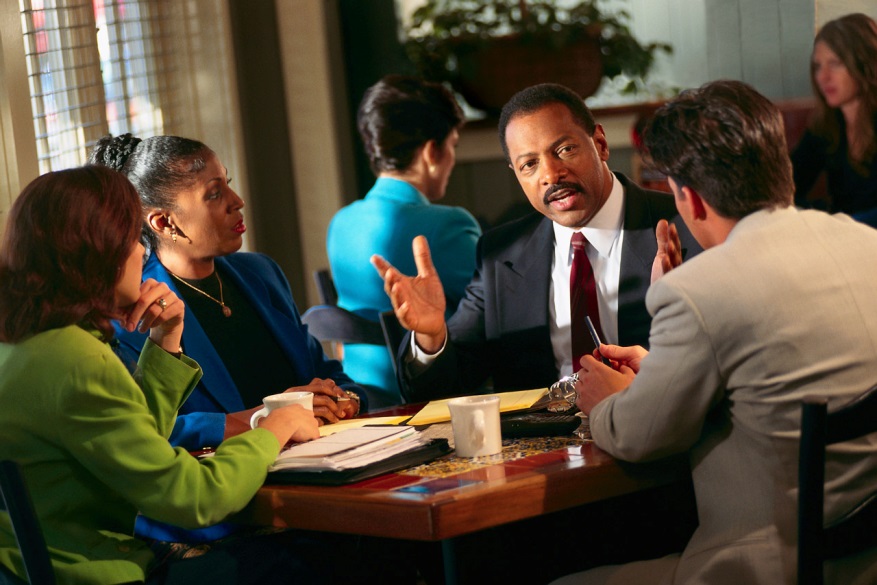 Remember – volunteers are working with you for a reason. It is crucial to not take them for granted or to waste a volunteer’s time. When a volunteer chooses to participate on a PAC and their efforts are recognized, they leave feeling great about themselves and the work that they are doing.C. Relationship BuildingMAPC believes that creating and maintaining respectful relationships supports the parental role in school communities.  A useful exercise for your PAC to consider would be to define what respectful behaviour looks like, so everybody is of the same understanding. There are many benefits to working together in a school community with a common goal in mind.Administration, Staff, and School DivisionThe relationship between a PAC, the school and the divisional administration team is a crucial one for effective partnership development in a school community. All parties are dedicated to the students of the school and have educational goals for these students as a top priority.By establishing a respectful relationship between the PAC, the school and the administration team, you are creating opportunities for richer discussion and deeper understanding of the school system. The administration team benefits from learning about different perspectives which exist in the community, as well as increased parental involvement for the benefit of the students. Simultaneously, the PAC benefits by developing a greater understanding of the processes and challenges, as well as the opportunities, that exist to support student learning and the educational experience in a school community.While it is important to recognize the value of an effective relationship between the school administration teams and the PAC, it is also important to understand the parameters of these relationships for better understanding of all responsibilities involved in developing a successful group. Working closely with the school team is an effective way of reaching parents, families and community members. This partnership helps the school team to learn more about what it is that the PAC is working on and towards. It also helps to determine that your goals are in line with each other so you can provide mutual support as needed. It is also a valuable tool for gaining additional insight and feedback as you work on projects benefitting students in the school community.It is also important to work closely with the school team so projects do not compete or interfere with each other. Remember, both the PAC and the school are using the same target group for projects and fundraisers and you want to avoid donation and volunteer fatigue or strain, financially or otherwise.A good idea might be to use a planning calendar to plan projects for both the school and the PAC over the course of a school year so you are working together and taking turns supporting each other’s endeavours.Parents in the School Parents volunteer to serve on parent councils for a variety of reasons and come to the meetings prepared with a variety of skills they have gathered during their lifetimes outside of the school community. Parents often choose to volunteer on their local PAC because they believe in education and want to be a strong partner in supporting the students and the school community. There can also be a number of other reasons why they choose to volunteer. It is important to keep a few things in mind when working with a diverse group in a governance setting:Differing opinions often lead to the best solutions after discussion and making decisions togetherOpen, honest, and respectful communication is critical for building trusting relationshipsHaving an agreed upon process for operating the PAC (see Section 2: Governing a PAC) leads to better understanding between members as well as more efficient meetingsEveryone has an interest and a shared responsibility to participate on the PAC PAC executive is not the sole decision maker and is there to lead and ensure balanced participation by all members of the Parent Advisory CouncilThe PAC should represent parents in the school whenever possibleNot every parent wants to serve on the PAC and some may not even know or understand what a PAC is all about. Most people recognize that the parents who do serve on a PAC are commonly understood to be “parent leaders” or representative of parents in a school community. PAC members often act as cheerleaders in the community to promote active and meaningful parental involvement in school. They are also critical in promoting the work the PAC does, informing the community about matters of interest to parents and students, encouraging respectful relationships with the school team, and conversing with parents to discover how parents might want to participate in the school community or what matters are of great interest and importance to them. Creating these relationships is sometimes a way to generate further interest in what a PAC does and can often be used as a recruitment tool for identifying potential PAC members in the future!Community at LargeSome PACs choose to have “community members” who play an active role in the group and provide additional resource and assistance in achieving their goals. It is often a benefit to develop these relationships with community members who are interested in education, as there is a potential for additional skills, talents, and other volunteer opportunities which contribute to the richness of the educational experience for students. It is important to keep the following in mind when working with the community at large:The PAC may not be the only group trying to gain its supportRecognize their time, input, efforts, and donations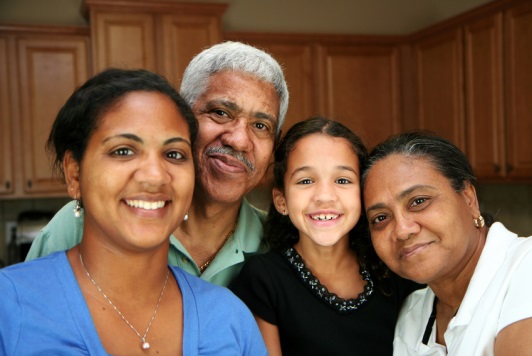 Section 2: Governing a Parent Advisory CouncilA. Roles and Responsibilities of the PACPACs play an important role in; decision making and accountability, supporting school and division planning, collaborating with families in a school community, fundraising initiatives, and supporting student learning and experiences at school and in the home.By establishing a PAC in a school community, parents are given a forum to participate in their school communities in a meaningful way. It is a place to discuss concerns about education, create understanding about how to support student learning both in school and in the home, create relationships with the school for stronger communities, plan for large and small scale projects, and much more.By creating opportunities for rich dialogue and feedback, schools develop stronger partnerships with families and are able to gain new insight and perspectives on some of the challenges they are experiencing or opportunities they may be missing. Effective PACs make schools stronger! B. Effective Meeting StrategiesMeetings are held in order to inform a PAC about information and issues requiring attention as well as to conduct PAC business. PAC business should include, but not be limited to; receiving reports from teachers and administration, planning events, providing input to school and divisional planning, organizing fundraisers, and addressing concerns brought to the PAC’s attention.Meetings provide an opportunity to share ideas and concerns and to come to agreement about projects and activities that might benefit the school community. Being prepared in advance of the meeting will ensure that everyone has the information they need so they can participate and make informed decisions. Staying on Topic:PAC members are often excited about information that is being shared and conversation usually flows freely when these discussions are being held. It is tricky to provide the balance which allows for discussion while respecting time limits put forth in the agenda.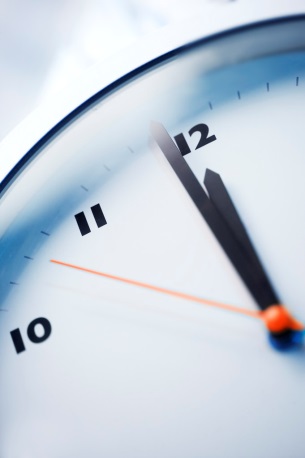 This task is part of the chairperson’s responsibility. After allowing for a few minutes of discussion about a topic which excites the group, the chairperson might then remind the group of the agreed upon time limit set in the agenda and proceed to ask whether there is any objection to continue the discussion, revisit the topic at the next meeting, or arrange an additional meeting to discuss the topic in greater detail. Each suggestion has merit as well as concern. However, it is up to the chairperson to lead the group towards a decision which the group arrives at and agrees upon together. This might include gathering more information or examining items in greater detail, when time is not pressured.If the topic is a heated one and emotions are running high, the same process might be followed or the chair can request a short break (a recess) to allow participants to “cool off”. If the tone of the meeting has become too heated, disrespectful, or unsafe the chair can also choose to end the discussion, or the meeting, as a last resort. C. Effective Communication StrategiesMany PACs struggle with trying to communicate with its members (parents and families in a school community). Often, there is a sense of frustration as current methods are seen as not being effective. MAPC recommends that whenever possible, PACs should try to utilize a variety of methods to try and engage parents in participating on the PAC, as a volunteer within the school community, or working with their child to further enhance their educational experience.Reaching Parents – Have you tried? The school website Printing newsletters and distributing them throughout the community where your parents will find them? (i.e. banks, grocery stores, gas stations)Using the same night, OR alternating days/times to hold your PAC meetings? Where are the time conflicts parents are experiencing in your community?Using visuals such as posters or pictures of projects being worked on in places parents can see them in the school and in the communityTranslating newsletters and notices for parents whose first language is not English? (This might be a great place to find some volunteers with a specific skill!)Using email bulletins or Facebook? (Check your divisional policies!)Phone trees or Twitter? (Check your divisional policies!)Setting up a PAC display at Meet the Teacher nights and other events?Face to face meetings with new and returning parents to the school community?please note: increased use of Social Media among Parent Advisory Councils has resulted in some divisions revising or creating policy regarding the use of these forms of communication. ensure your guidelines reflect any existing policies by checking with your school division before utilizing.D. Constitutions and PoliciesWhy do we need rules or a constitution?It is really important to work as a team and rules allow us the boundaries we need in order to do that effectively. Rules allow for respectful conversations and ensure that everyone understands what is being asked or expected of them. Constitutions are also useful when conflicts arise as they can answer the questions that may come up and provide clarity for running a PAC.What do we do if we don’t have a constitution?Plan to make one as soon as you possibly can. You can start by enlisting volunteers to start a working group to create one for presentation at your next (or first) Annual General Meeting. Make sure to provide opportunities for the school community to give feedback with timelines to complete the project!You can also ask other PACs in your community - with a similar school makeup –to examine a copy of theirs to start your own discussions. Go through it line by line to see what you may want to consider adding or what might be missing from your own document. Don’t forget – your school community is unique so make the document relevant to your community needs!It’s also advisable to have this working group create a brief terms of reference to outline the general workings of its meetings. It should include how meeting dates will be determined, meeting location(s), who makes up the group, how voting and decisions will be handled, and a reporting structure to the community. For new PACs, a Terms of Reference Document often ends up contributing to the development of the constitution as well, as it gives you the ability to create your working conditions and initial rules to discover what works (or doesn’t) in your school community. A Terms of Reference is a good place to start for new groups, as it will allow you to make changes as required, without having to go through the formality of a constitutional change at your AGM.Constitution DevelopmentA constitution is the foundation for building an effective PAC. They are not plans and should not need to be changed regularly. However, MAPC recommends that they be reviewed on an annual basis to address any areas of concern which may require a constitutional change at the next AGM (see Annual General Meetings). A constitution should tell its readers the following information: The name of the PACWhy the PAC exists, its mission, purpose, and objectives  Who the PAC's key stakeholders are and who benefits from the work it does How the PAC intends to work and the basic structures for decision making and getting the work done including dealing with the finances of the PACA constitution should be clear and simple so members of the PAC and school community understand their responsibilities, mandate, and how to remain accountable. The constitution should have detailed and clear sections on, but not limited to:The purpose of the PAC: why it exists, who benefits from its work and how they should benefitThe objectives of a PAC: what it intends to achieveA Code of Conduct for membersThe membership of a PAC: Who may become a member? What are the duties and rights of members? How you join and how members can resign? How many members will you have and what will the executive positions be?The structures and main procedures of decision-making in your PAC including:  annual general meetings and other regular and/or irregular meetingselections and appointments for the different positions within the PAC  and the general roles and responsibilities of those positionsVoting procedures including who can vote, what constitutes quorum, and how voting ties are broken. Include proxy voting and if email or telephone voting is allowedThe finances of the PAC are how they are managed so that no money or resources that belong to or are controlled by the PAC can be abused or misused. (see Fundraising and Financials)Financial year-end and audit process that tell you when your annual financial account will be finalized and audited and who the report will go to. (Should be based on the policy of local school divisions) (see Fundraising and Financials)Closing down the PAC: what process must be followed and what will happen to any money or assets of the PAC. (see Fundraising and Financials)Summarizing a Constitution Constitutions are long term decisions.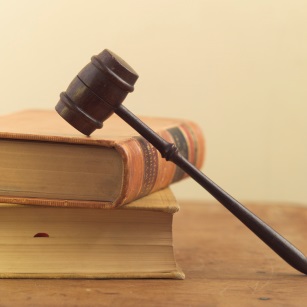 Constitutions should be written so that they will not need to be changed often. Consider your community and its current needs, as well as determine to the best of your ability its future needs when creating or amending a constitution. Day-to-day administrative information or “job descriptions” for each position are very useful for PACs, and would be considered policy.They can be changed [amended] if members feel the need to make new agreements about the basic principles and operations of the PAC. This should take place at your AGM only. (See Annual General Meetings)Constitutions should not be too detailed. They should record only those agreements that will remain true throughout the life of the PAC or until some major change happens. They should not, for example, include specific funding events or objectives that are short term.See Appendices:  Sample Constitution E. Meeting Minutes and AgendasPreparing an AgendaIt is the responsibility of the Chairperson – in consultation with the PAC Executive, Members, and School Administrator - to create the agenda. It must include the meeting date, time, and location. It provides structure for the Chairperson and participants to follow. Any individual who is being requested to speak at the meeting should be given adequate notice, so as to come prepared to address any questions in advance. Any individual requesting an item be included on the agenda should be given consideration. If there is a timing or topic of relevance conflict, it should be discussed privately prior to the meeting and an alternative decided upon in advance.Ideally, agendas should be prepared and distributed in advance of a PAC meeting, in order to give members time to consider the items being discussed and formulate any questions or thoughts they may want to present. This can be done in a variety of ways (posted on a bulletin board, sent out electronically, mailed, delivered through backpacks, etc.), based on your school’s needs and capabilities It is the Chair’s responsibility to ensure that the agenda and timings contained within be followed as closely as possible. If something is going over the time allocation, request an extension of time, or that the item be postponed to a future time or date.See appendices: Sample AgendaRecording Meeting MinutesMeeting minutes are a permanent, legal record of the PAC meeting. It is the responsibility of the PAC Secretary (or designate) to record the meeting as it proceeds. Minutes should include what was done, not what was said. It must include the name of the group, date, time and location of the meeting, a list of all individuals present including PAC members who are absent or have sent regrets.The body of the minutes should include the approval or amendment of the agenda as presented, the approval or amendment of the meeting minutes from the previous meeting, acceptance of the Treasurer’s report, motions made recorded verbatim (word for word), whether carried or not, action items to be undertaken including the person(s) responsible, and a list of the correspondence, reports, and documents presented at the meeting.Meeting discussions should be recorded as a brief and objective summary of the key points made during the discussion. The entire and exact conversation of “who said what” is unnecessary. Ideally, meeting minutes should be sent to membership in advance of the next scheduled PAC meeting, in order to give members time to review what was discussed.Names should only ever be recorded in the attendance section of the minutes and when a motion or action item is recorded. They are not necessary for a summary of the dialogue.See appendices:  Sample MinutesF. Voting, Motions and Action ItemsVoting MembersThe constitution should outline what the minimum and maximum numbers are for voting members on a PAC. For example, if the constitution states that there should be a minimum 5 and a maximum 15 voting members, then that is the number range that you would follow. Please note that if you only have 10 parents wanting to hold a vote that does not mean that you necessarily have to fill the other 5 voting spots.It is important for PACs to carefully consider who will carry voting rights on the PAC. Typically, it is not appropriate for the principal, teacher representative, or trustee representative to hold a vote, as they can be perceived as having undue influence over the vote. However, MAPC recognizes the need for a school community to have autonomy to make these local decisions to address concerns such as staff of the school or division who also have children in the school, team building, and other unique situations. MAPC recommends that if school staff is able to hold a vote, that PACs take the time to review their constitutions and discuss questions such as:How many staff are permitted to sit on a PAC, and in what capacity?Are they permitted to sit on the Executive?Can staff members equal or outnumber the parents on the council who are not employees of the division or school?Coming to a decision together to address topics such as this will help to address any concerns that may come up in the future relating to the topic.There are two common beliefs held in Manitoba about who is allowed to vote at a PAC meeting.The first is that every parent of a child attending the school has the right to vote in all matters related to the PAC. This method encourages participation by individuals who may not normally attend the PAC and promotes inclusive communities. However, it runs the risk of having a stacked vote, where participants may not have the full understanding of the issue – only a position based on friendships or personal feelings.The second recognizes Voting Members as having a formal position on the PAC. A Voting Member would be expected to attend meetings regularly so as to have a full understanding of items being voted on and helps to ensure there is always quorum at the meeting. However, some groups experience difficulty recruiting the number of people required to fill the positions or run the risk of having other parents feeling left out when they are unable to vote on issues of importance to them. In both cases ALL parents within a school community are allowed a voice. The only question is whether they all have a vote or not. This is a local decision that must be made by the PAC in consultation with the school and school division, to ensure they are addressing the community’s needs and philosophy to the best of its ability.If a voting member of PAC needs to leave their position for any reason during the year, the PAC has the option of filling that spot for the duration of the year. The individual would typically be voted in during a PAC meeting. MAPC does, however, recommend reviewing your policy or constitution in advance of holding a vote. Whatever the constitution states would be the rule to abide by.Serious consideration needs to be made by anyone holding a vote on a PAC. These considerations would include:Voting members need to attend meetings regularlyOnly voting members have the ability to put forth motions and to second motionsVoting members and non-voting members are able to speak and be involved in all discussions – except in the case of in-camera discussionsVoting members must understand  that non-attendance affects quorumQuorumQuorum is the minimum number of voting members that must be present in order for voting to take place. Quorum is normally considered to be more than half of the voting council members.  If there is no quorum at the meeting, then the meeting becomes an “informational” one where discussions can be held but no motions, formal votes, allocations of funds or expenditures can be decided on. Ex officio members (such as a principal, teacher or trustee representative) are not counted in quorum, unless they are permitted voting rights.PACs often struggle with a lack of quorum at meetings and how to address the ability to conduct business when this happens. There are certain strategies that can be considered and MAPC members are encouraged to contact MAPC to consider some options which may work in their communities.Conducting a voteNew PACs need to decide how voting will take place within their respective groups. It should be agreed that all votes pass either by a majority (where a vote has the majority of the group in favour or against passing it) or by consensus (where the whole group must be in agreement with the direction that a vote takes). A majority vote should be conducted either by ballot or a show of hands – it is a local decision and there is no “right” way.Consensus also differs from Formal Voting Formal voting requires a motion with a seconder so that the topic is put in front of the PAC to discuss and explore until members are ready to make a decision. The decision is made through a formal vote. PAC members vote in favour of or against what is being presented to them. The result is then recorded and may result in an action item that is noted in the minutes.Names of individuals and how they voted are not necessary for inclusion in the minutes.Consensus voting is slightly different and less formal. A discussion may be held, facilitated by the PAC chair. They may “go around the table” to see where members stand on the issue and if there is a general consensus (agreement) the PAC chair can say that the PAC supports the decision and there is no need for a formal vote to be held. MAPC strongly recommends that any motion concerning finances remain formal, to protect the PAC from any liability (see Fundraising and Financials)Making Motions and Seconding MotionsWhen a proposed item comes up on the agenda, a voting member would then move the motion. (“I move that we spend up to $500 on books for the school library.”). A seconder then supports the item presented (“I second the motion.”). It is critical that the secretary record the full name of the individuals involved in making the motion! The Chair would then open the motion for discussion by the members present. There may be questions or comments needing to be addressed prior to a vote being held. If the Chair feels that the discussion has run its course, he/she calls for a vote. He/she asks first for all those in favour, and next all those opposed – and the motion is then recorded as either adopted or defeated. There is no need to record numbers – unless a PAC’s practice requires it to do so. Reports such as the Treasurer’s report are usually accepted in the minutes and are filed. If your PAC uses an auditor or your school division’s policy dictates such, an Auditor’s report must be formally adopted.Motions to approve, adopt or amend (correct) the agenda and meeting minutes are also required, but can be stated by anyone on the PAC.SEE APPENDICES: Motion Form TemplateAbstaining From a VoteAbstentions (not participating in a vote) should only ever be allowed when a PAC member is in a position of Conflict of Interest, or when they were not privy to vital information regarding the item being voted on. Abstentions should never be used as a means of non-committal for fear of offending a fellow PAC member. A secret ballot should be considered if this is the case. Abstentions should not be recorded unless a person specifically requests that this be done.Assigning Actions The end result of a voted item usually results in an action. This means that someone needs to do something! Sometimes, decisions are made and quickly forgotten by the next meeting – especially if the meeting minutes do not come out to our members in a timely manner. It is important to make a note of any items or discussions resulting in an action to be taken. For example, “Follow up with teachers on their wish list – PAC Chair” This helps individuals remember what was decided and what needs to be done and who is the person responsible. G. Annual General MeetingAll PACs are expected to hold an annual general meeting (AGM) once during the school year which is open to all parents and interested stakeholders in the school community. The AGM is an opportunity for all members, both voting and non-voting, to learn about the PAC and what it is has accomplished over the past year. Why should a PAC hold an AGM? The business of the Annual General Meeting is to:Receive reports of activities conducted during the past year including a presentation of annual financial statements;Present and approve any Constitutional changes;Adopt a budget for the coming year;Receive reports from executive and other committees;Appoint voting members and elect executive positions; andShare or transact any other business requiring the input from members. Who attends the AGM? 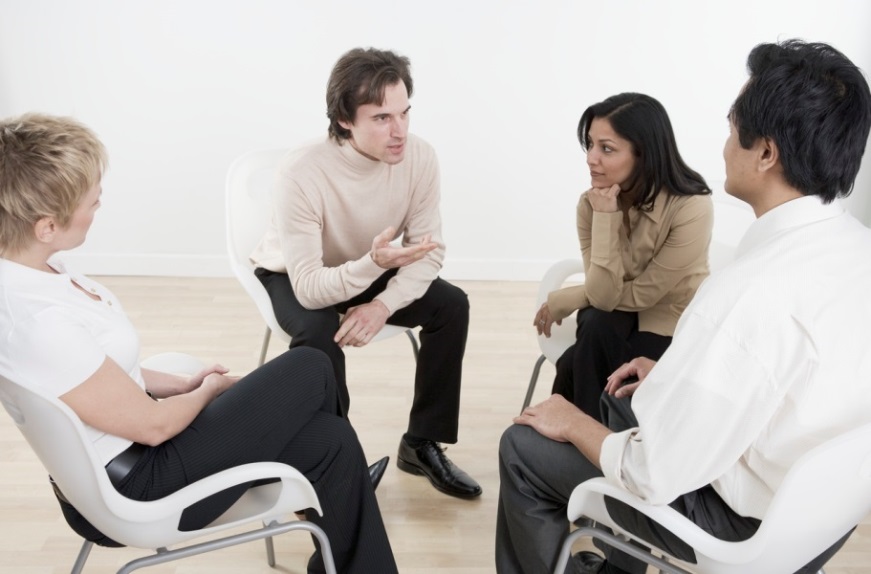 All parents who have children attending the school may participate in the AGM, in addition to the principal and teacher representative(s) as ex-officios, and anyone else who is interested in the school community and is recognized within your constitution as “community members”. This is also the time that new parents or school members wishing to become involved with the PAC should come forth to learn more.Who votes at the AGM?Any parent attending the AGM should carry a vote, but check your constitution as there may be restrictions (e.g. one vote per family).Who chairs the AGM?The AGM is usually led by the PAC chair or, in their absence, the Vice Chair. What notice of the AGM is given to parents and partners in the community?MAPC recommends that advance notice of the upcoming AGM be presented to the community with enough time to review any constitutional changes or material that will be presented for input. A good rule of thumb is four weeks, if a group has the ability to post or circulate materials needing to be considered or reviewed. In some school divisions, an ad may be placed in the local newspaper on behalf of the PAC to advertise its AGM.The principal should be consulted regarding the date and any other information that would be presented to the participants so they are prepared to address any questions from their perspective as administrator.How do we present constitutional changes?Constitutional changes should be circulated to members ahead of time so they can review the information and be informed about proposed changes. It’s a good idea to request any grammatical or spelling errors be presented in advance (with a specific deadline) to avoid using time at the AGM for editing purposes.It’s a good idea to show the original wording, the proposed change in wording and the rationale or reason for the change of wording for members to consider in advance of an AGM. Have copies available at the AGM as well. This will often help to save time.How do we conduct elections for Executive positions?Start by asking an impartial person to conduct the election. Often, the principal, teacher representative, or another community member will take on this role. A director of MAPC may be available to assist as well, when available.A “call for nominations from the floor” for each position, starting with the Chairperson’s position is made. This will be followed by the Vice Chairperson, Secretary and Treasurer. The person nominated must be asked if they “agree to let their name stand” and a nomination must be supported by a mover and a seconder. If they are the only person nominated and a request has been asked three times for further nominations for that position (as recommended by Robert’s Rules of Order) then the person is declared as being “acclaimed” to that position. If there is more than one nomination for a position, an election must be held. This can be done either by ballot or by a show of hands with all who are present at the AGM. MAPC recommends that this be done by ballot in order to ensure individuals are voting what they believe, rather than what they wish to display. Decide on a process in advance. Steps for conducting a ballot based election:Note: Sometimes it makes sense to allow the candidates to speak for a moment or two prior to the second vote so that they can let the group know more about them and why they are interested in assuming that role on the PAC.How do we determine voting members?All parents and community members are welcome at the AGM, but refer to your constitution if there are any additional pieces which need to be considered when reviewing voting practices.What is a proxy vote?A proxy vote is a vote from a voting member of the PAC that is given to someone else to cast. This is usually done when a member is unable to attend the AGM and they still want their vote to be considered. A PAC should determine its proxy vote process well in advance of its AGM, in order to ensure transparency and fairness for members.MAPC, allows its membership to complete a form that shows that they have given their vote (and direction to vote) to someone else to cast at its AGM.What do we do with the minutes after the AGM?The minutes of the meeting are recorded and presented back to the PAC for review and approval as draft minutes only. The AGM minutes will be presented at the next AGM (one year later) to be formally adopted by membership, with any changes or amendments recorded and referenced in the current year.H. When Conflict HappensPeople don’t always work well together, get along, or act appropriately. This is human nature when groups of people interact with each other. Every individual comes with a different set of communication styles, experiences, understandings, and perceptions which can lead to conflict as a natural process in life. Acknowledging this and creating a process to address these moments can help a group deal with conflict in a respectful and effective way. MAPC also encourages PACs to learn about the school and divisional Code of Conduct so they are familiar with the behaviour that is expected of adults working in the school community.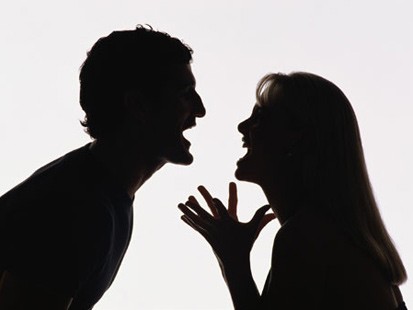 What Do We Do When…?What should I do when a PAC member acts disrespectfully?Remain calm. Most actions are not meant as being disrespectful, but can often be seen as such. Ask yourself, “Where is this coming from”? If you don’t know, ask. Remain respectful at all times.Identify the behaviour that is being seen as disrespectful, don’t focus on the personality.Set up ground rules for your meetings that all members can agree to, such as no name calling, yelling, or swearing, and to be conscious of unspoken body language which may be interpreted as aggressive or threatening.Remind members to stick to the ground rules.Have a plan of action for ongoing behaviour issues that is agreed upon by the PAC and administrator in advance. This might include pausing or stopping a meeting or asking someone to leave if behaviour gets out of hand.Remember – all adults have a responsibility to identify bad behaviour that is impacting the work of the PAC by making anyone feel unwelcome or unwanted. Work with your PAC and administrator to agree upon certain principles of behaviour so everyone has the same opportunity to participate.What do I do when a PAC member seems to have a “hidden agenda”?Sometimes, individuals become involved in a PAC with a plan to change something that is of personal interest to them. It may be a concern with a particular student or teacher, or a personal concern that is not appropriate for the PAC to address. Knowing the role and responsibility your PAC plays in the school community, as well as school and divisional processes and where to find them often helps to redirect the individual to the appropriate channels. Sometimes, concerns that may be personally based can be answered in generalities, which may help the individual to be heard. An example of this might include a parent who comes to a PAC meeting to ask about what punishment a child received who was bullying their child. While the specific child can’t be discussed at a PAC meeting, the PAC may want to coordinate a “Bullying Awareness” meeting, where the principal, division, and professionals experienced in bullying can come together to develop community understanding of policies and process, as well as learn about programs parents and PACs can explore together.You can also try:Directing the individual to the appropriate rules and policies for the PAC, school, or division. If you don’t know where these are, promise to look into it and follow up with them at a later date.Using any of the strategies listed previously (see “How do I deal with disrespectful behaviour?)Getting guidance and support from the school administration as necessaryHow can I ensure that everyone feels safe and comfortable enough to contribute something at the meeting without fear or ridicule?It’s important for every PAC to take time to discuss together how the group will engage with each other in a respectful manner. Setting up some basic meeting rules and beliefs is often helpful. These might include:Respecting everyone’s opinion – even when it differs from our ownNot making disrespectful comments or behaviour in response to a suggestion or idea presented by another memberIdentifying bad behaviour when it shows itself. Focus on the behaviour NOT the individual!If matters become volatile and order cannot be restored, it is appropriate to consider * Calling for a time out for tempers to cool down, * Leaving the room/meeting if necessary, * Ending the meeting early, or *enlisting the help of the principal or division if safety is a concernHow do I work with members who are not respecting the rules the PAC agreed to?Start by revisiting and restating the ground rules established by your PAC.It sometimes helps to meet with the individual in question privately first, to ask about the behaviour and what they feel can be done to address it. This is often an area that the administrator may be helpful in providing assistance, if you are not comfortable doing so on your own.You can also:Refer to any of the strategies outlined above and plan a course of action in advance whenever possible.Does the principal have the responsibility to run PAC meetings?The relationship between a PAC and the school principal is recognized as being a respectful partnership which provides mutual support, resource and advice. Principals participate on a PAC as ex-officio members, meaning that they are there by nature of their position. They are responsible for everything that goes on in a school community. They should not be setting the agenda, but could be included in determining items to include on the agenda as a matter of respect for both the PAC and the school.It is not appropriate for any school official to carry a vote on PAC matters, as there may be a perception of undue influence being used. However, if the PAC should decide that it wishes for any or all of them to carry a vote, it should ensure that it has strong conflict of interest policies, policies as to whether they can occupy executive positions or not, and other guidelines to address any potential conflict which may occur, contained within the constitution. This should also include the allowable number of seats that might be allowed for staff of the school and/or division to occupy (if they are parents of students attending).While principals should not be running a PAC, it is important to realize that if the PAC is negatively impacting the school community, they can suspend the operation of the PAC until the matter can be cleared up and addressed. This is an option that should only ever be utilized as a last resort, and MAPC would encourage PACs and principals to visit a variety of other resources before coming to this decision, of which MAPC might be one.When Hot Button Topics Are Discussed:Be informed: Know what is happening around your school community and division. Keep a solid line of communication with administration and teachers. Listen to what your parents are saying and working with. Be aware of student concerns and wishes. Be proactive: Whenever possible, focus on prevention rather than reaction to concerns in your school community. Be respectful: Work together with staff and administration to deal with concerns; especially those of a sensitive or confidential nature. Understand that  concerns might be confidential. Knowing the chain of command or concern protocol will help when problems arise. Always start the conversation with the teacher and move upwards from there.Be inclusive: Look for participation by all members of your school communities; new families, newcomers to the community, non-traditional families, students and others. If they need to be at the table to provide input and feedback, ensure that their voice is included and heard.Be professional: Act in an ethical and honourable manner at all times. Treat every person and every opinion with respect.Be thorough: Get all the information needed in order to make informed decisions. Hear all sides of the story or issue. Deal with facts and not emotions whenever possible and be compassionate and honest in all dealings within your school community and with each other.I. Ethics and RespectDuties of Loyalty, Obedience, and CareUnderstanding the Universal Standards of Conduct help to ensure that a governing group – such as a PAC - is operating ethically and appropriately. These include the Duty of Loyalty, Obedience, and Care.Duty of Care is met when members attend meetings regularly, are prepared and informed and they act in the best manner possible for all decisions made when voting. Duty of Obedience is met when members act in accordance with the PAC rules and policies in addition to school and divisional guidelines and local law.Duty of Loyalty is met when members demonstrate that they are dedicated to the mission of the PAC and school, and will put the group’s interests above self-interest.Code of ConductIt is very important that a PAC understands and supports its school and divisional code of conduct. PACs may also want to consider developing its own code of conduct to mirror school and divisional policies, but are reflective of the expectations of parents volunteering on a PAC and in a school community.Stepping Up and Stepping DownWhat happens when a PAC member is unable to honour the duties of loyalty, obedience, and care OR the code of conduct? Every PAC should consider developing policy to address what to do when a member is unable to honour the group’s decision. Ethically, if a voted item is important enough to continue disagreement for an individual (or group of individuals) against the PAC direction, they should consider resigning or “stepping down”. Occasionally, there may be an individual who is unable to recognize when this is happening. Having clear policy in place may help the PAC to address the concern and request the individual to step down – if there is no other recourse. J. Professional DevelopmentProfessional Development – why is this necessary?Parent Councils will often make it a priority to ensure that individuals and/or the whole group receive additional training and development in order to be educated and prepared to do the job(s) being asked of them. Members of the PAC come from a variety of experiences - which may or may not include governance of a non-profit - and as such, often need assistance to understand their role in a school community.Other forms of professional development for parents and PAC members to be considered might also include having experts attend meetings to speak to parents about such topics as school safety, policies and curriculum, and how to support learning from home. The possibilities are endless!Question - Spending Funds on the PAC - Is it okay?Yes, but make sure to discuss it as a group and explore what benefits the PAC will experience. Follow your constitution guidelines regarding motions for expenditures and check your decision against the Universal Code of Conduct.Professional Development ModulesOver the years MAPC has drawn on the skills and expertise of its board members and staff to create modules that deal with a variety of topics of interest to our members.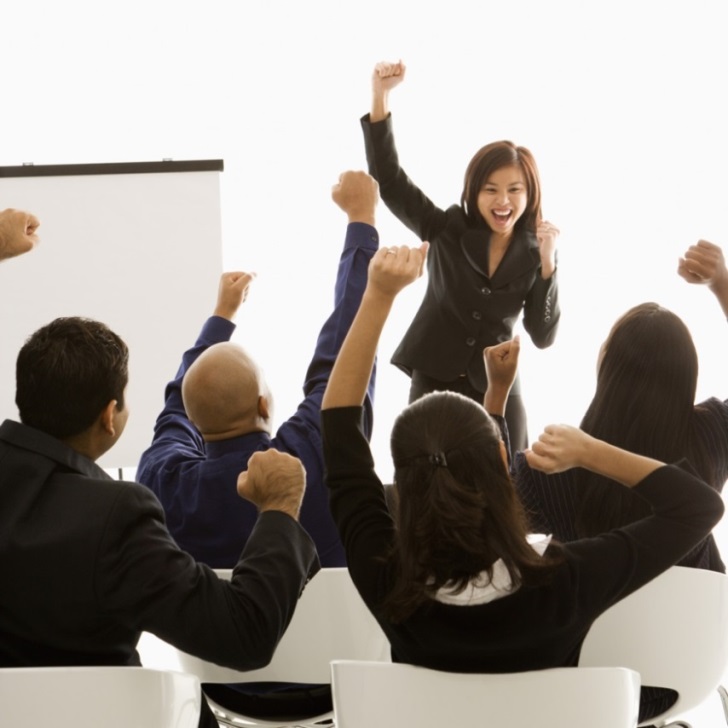 MAPC provides in person presentations to our member PACs to aid in their professional development as parent representatives in the various school divisions that have member PACs. Modules have been created to meet the expressed needs of our members and include: Roles and Responsibilities of Parent Advisory Councils; Parent Volunteers – Getting Them to Sign on, Show up and Stay Engaged; What is MAPC…and Why Should Parents and Education Partners Support it?; Effective Meetings for Parent Advisory Councils.Future plans include; Constitutions, Financials and Fundraising to name a few!Modules are available to all MAPC members upon request. We will have a board director or MAPC volunteer come to your PAC to provide this training and guidance to your members. MAPC may also be available to come to your AGM to assist with elections as an impartial observer.Section 3:  Financials and Fundraising“I’ve recently taken over as Treasurer for our                    Parent Council and I am terrified that I’m                         going to make a mistake - help!”A. FinancialsMany people are intimidated by the thought of responsibility for finances other than their own. The best way to help ease the stress is to familiarize yourself with the process required. First, does your PAC have a job description for the position? Does your school or division have requirements which need to be considered for financial reporting with PACs? Will your PAC support professional development learning opportunities for you? Does your PAC require annual audits for its financials?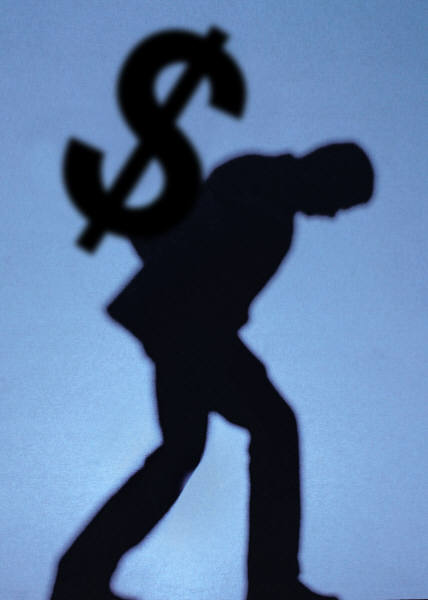  Second, if there is a clear reporting system in place—use it! If not—or if it needs updating—develop one in consultation with your PAC, School Administrator, and School Division. (Your school division contact would most likely be the Secretary-Treasurer or School Business Official). Always remember, all governance groups are bound by the Duty of Loyalty, Duty of Care and Duty of Obedience. If you can demonstrate that you have acted in the best interests of all three, you will be fine. Relax and enjoy the experience! Do your best and contact MAPC with any additional questions you may have.“If a school partnership council has financial responsibility, it needs to establish a process for record-keeping and budgeting. This process must comply with school division policies and procedures.”(Manitoba Education: School Partnerships: A Guide for Parents, Schools, and Communities: 2005)Financial Responsibility and AccountabilityYour PAC has the ability to fundraise and secure funding for projects or events to support your school. It is very important that you understand the responsibilities you would have in order to do this and to account for those funds and/or purchases or costs. Being accountable to your membership (the administration and parents/families of your school community) includes ensuring that funds are spent for their intended purpose and financial reporting is accurate, which protects both the group and the individual responsible for financial record keeping. This also demonstrates a need for frequent and open communication to your school community.It is very important to understand and comply with your division’s policies in regards to financial policies, budgeting, and reporting – where they exist.Role of the TreasurerThe role of the Treasurer should be outlined within your constitution. Typically, the treasurer is:One of the designated signing authorities for all PAC related banking mattersResponsible for maintaining accurate records (such as a ledger or electronic bookkeeping) for all financial transactions including recording and filing receipts, cheques, and depositsResponsible for creating and providing a financial report at PAC meetingsAvailable to assist with creating a PAC budget on an annual basisBudgetsBudgets should be kept simple to ensure clear understanding to the wide variety of people involved with the PAC. They consist of funds coming into the PAC and funds being spent by the PAC which support school based events and projects. They are created and approved by the PAC – with input from the Treasurer - and maintained by the Treasurer with an update provided at each PAC meeting.SEE APPENDICES: Sample Annual BudgetFinancial Reports Financial reports are created to ensure that the PAC understands its financials and what it is fundraising for. These reports should be made available in written form although some PACs may choose to have them available as both a written and accompanying verbal report. Remember, the entire PAC is responsible to understand its financials. If you have a question – ask!SEE APPENDICES: Sample Treasurer’s ReportAudits or ReviewsPACs will often conduct an audit or financial review annually to identify where monies are being held, reconcile accounts (i.e. make sure they balance) and to prove that monies were used appropriately. Check with your division whether it requires an annual audit for PACs in the division and whether it can provide assistance to PACs to coordinate one.Accounts and Signing Authority Some PACs have an account set up through the school. Others have their own account set up in a local bank or credit union. Good accounting practices suggest that there be three signers on the account with any two signers being necessary to sign any cheque or to remove funds. An important tip to remember – ensure that signing authorities and process is included in your constitution. Typically, those signers would (or could) be the Chair, Vice Chair and Treasurer. MAPC does not recommend having a school staff member as a signer, but recognizes that it is a local decision. Check with your school division about any policies it may have to address signers.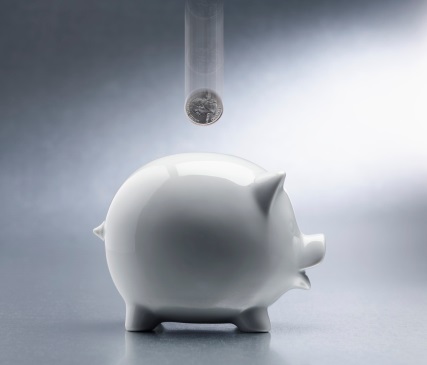 Allocating FundsPACs are not revenue generating groups. They do not fundraise just to raise money. They fundraise for specific projects, events or use. When PACs consider various projects, they determine which will be supported through fundraising or soliciting donations and then, those funds are given directly to that project and cannot be spent on any other. If there are surplus funds after a project is completed, the PAC can decide where to reassign those funds (eg.to the lunch program or to purchase books for the school library). This reassignment of funds must be communicated to the school community.Corresponding Motions/ApprovalsAnytime funds are spent, there should be a corresponding motion within the meeting minutes, giving the PAC authority to do so (the Treasurer is normally the person responsible for making this motion). This demonstrates that the PAC members followed an approved process to make a financial decision about monies raised in the school community and they were allocated to an approved project or event. Charitable Tax Receipts Most school divisions have the ability to offer charitable tax receipts to individuals or businesses donating money to a school or PAC project. PACs should contact their local school divisions for more information.B. Project PlanningWhere do we start?  Assess your school community’s needs!In consultation with your PAC, school administration, and parents, look around your school and the surrounding community to see what needs and opportunities exist that would be of interest to the PAC to support. Consider your community and what capacity it has – or challenges it is facing – to determine whether the goal is a reasonable one. Ask yourself whether this project will help to promote access and equity within your community? What is the school and school division’s responsibility if this project is undertaken?Set up a timelineDetermine a reasonable amount of time to accomplish your goal by examining items such as fundraising capabilities, school preparations that need to be considered in advance, volunteer resource capabilities, and of course the school year itself with all important dates, events and other considerations which are unique to your community.Set up a budget, if the project is going to need financesDetermine whether fundraising will be the only way to finance the project, or will you be applying for grants and other revenue sources? Do you have the experience and capability to do so? Is a separate account required? What records or reporting will be required by the PAC as well as school division?Enlist a group of volunteers or a committee to manage and assist with the projectSet up a Terms of Reference for the group to work under and open the opportunity to the community in addition to your PAC. Determine who needs to be on this committee, in addition to who wants to be on it. You never know what talent or experience someone may have that you never knew about! Remember – the PAC Chair is considered an ex-officio of each committee, due to the nature of their position. However, their attendance may be optional.Creating excitement!It isn’t always easy to do, but having a well thought out case about the benefits to the school and community usually helps. Take the time to consider all the potential concerns and how they might be addressed. Give your community the chance to voice its support – or concerns – about the project, maybe through a community forum or a survey. There may be some points that were never thought about that may need to be seriously considered in advance of starting your project. (Better in advance rather than too late!) Have you spoken with your school administrator and teaching staff to see what their thoughts and concerns might be? Were the students involved in the decision making whenever it was appropriate to do so? Did you assess what amount of work parents and volunteers are willing and able to do to support the project’s development? Have you spoken to the school division to determine that the project will follow divisional guidelines or process which may be required?C. Grants and ProposalsImportant Points to RememberSpeak with your school division in advance of starting any grant proposals to know what they may require you to know in advance. Often, school divisions may have specific, approved vendors, safety and insurance considerations, or ownership and maintenance guidelines that must be considered for items such as playground development and other large scale projects. It’s also an opportunity for you to discover what supports they may provide to assist your PAC with reaching its’ goals. Some of these supports may include divisional liaisons and other contacts or use of the divisional charitable status number (as a non-profit within the school division). 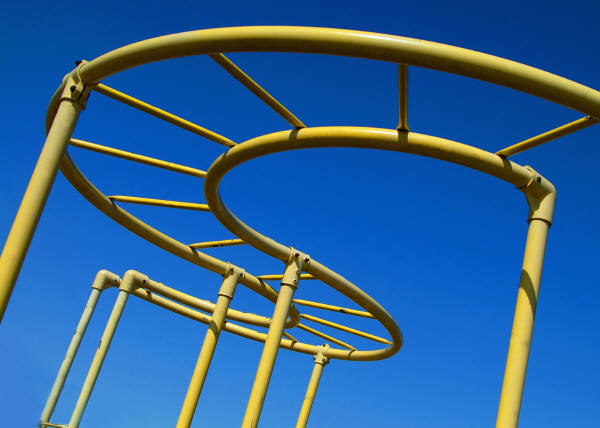 D. Short and Long Term PlanningFundraising projects are only one way that PACs might participate in making their school communities stronger. By setting goals based on both short and long term plans, groups often find it easier to plan their activities accordingly. 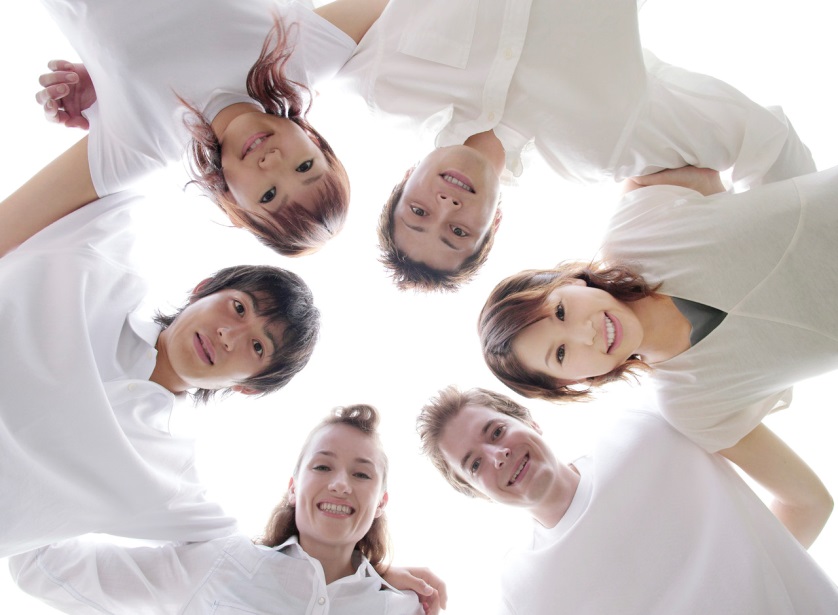 Some ideas of short term plans might include, but are not limited to items such as:developing job descriptions for PAC members to better understand their role and responsibility to the PACplanning an eventcreating a databasemeeting the local school trusteesworking on a constitutioncreating an information brochure or presentation for parents new to the schoolSome long term plans might include, but are not limited to:increasing attendance at PAC meetingsincreasing representation from diverse groups living and working in your school communitysuccession planning for key roles on the councilcontributing to, or supporting the school and division planSection 4:  Frequently Asked Questions (FAQ’s)Frequently Asked Questions about Constitutions:Do we really need a constitution?It is a benefit to have a document which acts as the foundation for a PAC and states why it exists and who it is there for. It also helps to guide the decision making process and outlines how the PAC conducts its business in an ethical manner.We have never had a constitution. What do we need to do to get one in place?There are many templates for constitutions available. Use the templates provided in this guide, or ask for a copy of a constitution from a PAC in a school with similar needs to yours. Go through the constitution line by line to make it your own. Select a date for an annual general meeting (AGM), make sure it is well advertised and then adopt the constitution as your own at that first meeting of the PAC. (See constitutions)What happens if we do something wrong and go against what is in our constitution?Be assured that there are no constitution police and that mistakes will be made and can be corrected just as easily. The key is to acknowledge that a mistake was made, to explain how or why the mistake was made, and what steps are being taken to correct the mistake. MAPC can provide guidance and advice to a PAC when requested.Our constitution hasn’t been touched since its creation. How often should we update it?Reviewing a constitution should be done on a regular basis in order to ensure that it still meets the needs of a PAC. It can take as little time as giving it an annual quick review to ensure that it is still current and relevant to your group, or can become a larger project where a dedicated group or individual identifies specific items needed to address or update a topic more appropriately. Why can the constitution only be changed at the AGM?The AGM is the one time that all members have the ability to meet and make decisions on the constitution, which is the foundation document that governs the PAC. What is quorum and why do we need it?Quorum is the minimum number of voting members needed to vote on matters of the PAC. Quorum is set so that the group has the ability to make decisions and conduct its business in an ethical and transparent manner. Quorum is typically set at 50% plus one voting member (e.g. Quorum for 10 voting members would be 6 members). You cannot have partial numbers, so round up to the next nearest number.Aren’t all parents in the school system a part of the PAC?Yes. All parents in a school community are considered to be members of the PAC. However, your constitution should outline who is a voting member at the PAC meetings (see Voting, Actions, and Motions)Why shouldn’t the principal or teacher representative have a vote?They do not normally hold a vote as they are considered advisors and/or representatives of the school (ex-officio). It may be perceived as a conflict of interest or being in a position of undue influence during a vote, so MAPC recommends they do not vote to avoid potential problems. (See Voting, Actions, and Motions)Who should attend the PAC meeting?For quorum, there must be the minimum number of people stated within your constitution. Otherwise, your PAC meetings should include: parents, the school principal (or designate), a teacher representative, a school trustee, and community and student representatives (when applicable).Why are there a minimum and maximum number of voting members on the PAC?There are minimum and maximum voting numbers so the PAC can remain active while conducting its business in an efficient manner. Can we add more voting members?More members can be added with a constitutional amendment at the Annual General Meeting (AGM). During the year, more members can be added only if a vacancy opens up among the current voting members (i.e. someone needs to step off the PAC, leaving a spot vacant) A PAC cannot add voting members during a term to fill spots to the maximum number indicated within the constitution.What should we do if we don’t all agree to an interpretation within the constitution?Constitutions can sometimes be difficult to interpret when information is not clear and concise. The first step is to come to an agreement as to what the basic principle of the item of concern is. The second step is to work towards an agreement and a resolution to the concern as cooperatively as possible, with input from all members of the PAC. The third step is to fix the problem by amending the constitution before your next AGM so it can be presented to members. It is important for everyone involved to understand that you are working towards a resolution which will satisfy the need – even if it is not 100% of what is desired. MAPC is a great resource to assist in interpreting the intent contained within a constitution, and to help with correcting the concern for the future.Frequently Asked Questions Regarding Procedure as outlined in Robert’s Rules of Order:Roberts Rules of order is the recognized, formal guide to conducting meetings in a smooth and orderly fashion. It is used to clarify procedures where none currently exist. Is it true that the President or Chair can vote only to break a tie? No. The Chair has the right to vote, make motions, and speak during debate as a member of the PAC. However, as their role is to facilitate and guide discussion in an impartial manner, MAPC recommends that they not carry a vote to prevent any perception of having undue influence over the outcome. In the case of breaking a tie, MAPC recommends that the Chair not be used as a tiebreaker, as it may impact the relationship of the PAC by pitting one side against the other with the Chair as the deciding factor.How do we break a tie?The ideal situation would be to decide together and address it within your constitution in advance of a tie ever occurring. Some groups choose, and Robert’s Rules suggests, to consider a tied vote as “defeated”. Some groups choose to revisit the item with more information at a later date and work towards better decision making and, hopefully, consensus. Another consideration suggests that one ballot be marked in advance (with a star or a spot or something to that effect) and passed out to each voting member in advance of a confidential vote. Should a tie occur, the marked ballot is then the deciding vote or “tiebreaker”.What is ex-officio? "Ex officio" is a Latin term, meaning "by virtue of office or position." Ex-officio members are persons who are members because of the office or position that they hold. For example, if there is a committee struck for a fundraising project, the treasurer of the PAC would be considered an ex-officio member of this committee, because they hold that position. The principal and teacher rep are normally considered ex-officio on a PAC.Can ex-officio members vote, and are they counted in determining whether a quorum is present? Ex-officio members have the same rights and privileges as do all other members, including the right to vote. However, in the case of the principal or teacher rep, MAPC recommends they act as “non-voting ex-officio” to avoid any perceived conflict of interest. Is it true that, once a quorum has been established, it continues to exist no matter how many members leave during the course of the meeting? No. Once quorum has been established, quorum is presumed to exist only until the President or Chair or any other member notices that it is no longer present – when it should then be declared as such. This is especially important before voting on any motion made. MAPC does not recommend that any motion or vote should be made when quorum is not present.In determining the result of a vote, what makes a majority? The word "majority" simply means more than half. Often, PACs might state that majority is “50 percent plus one”, which is not correct. To demonstrate this, note the following example: (eg.17 votes are cast fifty percent of the votes would equal 8 1/2, so 50 percent plus one would be 9 ½). So “more than half” is the correct wording to use to avoid getting into fractions. What is an abstention vote?To abstain means not to vote and there is no such thing as an "abstention vote” as it would have to be a "no" vote. PAC members may abstain for specific reasons – such as a conflict of interest, or not having enough history or understanding of the vote being held to be confident in their ability to vote appropriately - but it should not be used to avoid accountability in either way direction and the chair never asks for abstentions.Do abstention votes count? Abstentions should not be counted. They are not a vote.What is a vote of no confidence? The term "vote of no confidence" is not used in Robert’s Rules, and there is no mention of any motion for such a vote. However, this does not mean that a board cannot adopt such a motion, if it wishes. It is a way of expressing a lack of confidence in any of its directors or committees. Any such motion would simply be a normal motion, and would have no effect other than to express the board's views concerning the matter. A vote of "no confidence" would not remove an officer from office unless the PAC has corresponding and supportive measures in its Constitution. How do you deal with a "friendly amendment"? On occasion, while a motion is being discussed, a suggestion or offer is made to put forth as a "friendly amendment" to a motion already on the table. The maker of the original motion will "accept" the amendment, and the chair will treat the motion as amended. This is technically not the correct way to deal with this. Once a motion has been presented by the chair, it is no longer the property of the mover, but of the group. Any amendment, "friendly" or otherwise, must be adopted by the full body, either by a vote or by unanimous consent. A quick way to deal with such a proposal is to ask if there is any objection to the proposed change. If there isn’t, then the chair proceeds to add it. And debate begins. However, if there is even one objection, a proper amendment must be moved and seconded.Isn't it true that a member who has a conflict of interest with respect to a motion cannot vote on the motion? Under the Robert’s Rules, no member can be made to refrain from voting simply because it is believed that he or she may have some "conflict of interest" with respect to the motion under consideration. If a member has a direct personal or pecuniary (monetary) interest in a motion under consideration not common to other members, the rule is that they should not vote on such a motion, but even then they cannot be compelled to refrain from voting. The exception to this rule is whether or not the organization itself has detailed in its foundation documents such as their Constitution or Standing Rules or Policies and Procedures, an explanation of Conflict of Interest and the repercussions for not “ethically” declaring conflict during a discussion. Those rules become the standard in which the board conducts themselves. If that is the case, it is also not just the Chair’s responsibility to bring a perceived or suspected conflict of interest to the board or an individual member’s attention. If bound by these ethical rules, an individual is obligated to declare themselves in conflict if they are aware of it themselves, or if they are uncertain whether they are or not, and request clarity and direction from the board on the matter.What is a proxy vote? A "proxy” occurs when a PAC member will be absent from a meeting and authorizes someone else to act in their place at the meeting.Should proxy votes be counted? Proxy voting is not suggested under normal procedures as it does not allow the individual to hear and respond to all arguments during a discussion of the motion being voted on. PACs must decide for themselves how and under what circumstances they will allow a proxy vote to take place (e.g. at an Annual General Meeting, special meeting, or regular meetings). Authorization should be in the form of a written agreement and presented to the PAC. How proxy votes are presented should be outlined in the constitution. What is “Call the Question” or “i move the previous question”?Call the Question is typically recognized as an opportunity to stop debate when it has gone on for a long time – and enough information has been provided – and a vote should now be held.Must debate on a motion stop immediately as soon as a PAC member calls the question? There is a misconception that someone could shout out "Question!" or "I call the question!", and then all debate must immediately stop and the chair must put the motion to a vote. This is not true. Any member who wishes to end a debate must first be recognized to speak by the chair, and must then move the Previous Question. Such a motion must be seconded, and then adopted by a two-thirds vote, or by unanimous consent. It is not proper or fair to interrupt a speaker with cries of "Question" or "Call the Question," as it is still necessary to seek recognition and go through the proper procedures. Is it appropriate to table a motion or to postpone to the next meeting? The purpose of tabling a motion (or lay to table) is to proceed to something else of immediate urgency, such as allowing a guest speaker to speak now due to their having to leave early. Otherwise, the proper motion to use is the motion to Postpone to a Certain Time. This motion is used when there is a need to put off a decision for some reason or because there is a need for more information. A motion can only be postponed to another time in the meeting or to the next meeting as long as the next meeting occurs within a quarterly time interval (within 3 months).How can I get an item on the agenda for a meeting? A proposed agenda becomes the official agenda for a meeting once it has been adopted and approved at the beginning of the meeting. Prior to that, it is open to any PAC member to request to amend the proposed agenda by adding an item which the member proposes. Please note that it is not the president or chair that "sets the agenda." It is very common, however, for them to prepare a proposed agenda with input from other members and stakeholders. It becomes binding once it is adopted by the PAC. If an urgent agenda item arises during a meeting, it can be added by unanimous consent. Isn't it necessary to summarize matters discussed at a meeting in the minutes of that meeting in order for the minutes to be complete? According to Robert’s Rules, it is not necessary to summarize matters discussed at a meeting in the minutes of that meeting. The minutes are a record of what was done at a meeting, not a record of what was said. MAPC recommends that discussions be briefly summarized to identify actions taken during a meeting as a way of communicating to the parents in a school community what occurred during the meeting and to support how decisions were made. If minutes of a previous meeting are corrected, are the corrections entered in the minutes of the meeting at which the corrections were made? If corrections to minutes are noted when those minutes are submitted for approval, corrections are then made in the text of the minutes being approved. The minutes of the meeting should merely indicate that the minutes were approved "as corrected." If it becomes necessary to correct minutes after approval, a correction can be made by motioning to Amend Something Previously Adopted. In this event the exact wording of that motion, whether adopted or rejected, should be entered in the minutes of the meeting where it was considered. What is an “in camera” session and are minutes taken? An “in camera” session (or “Executive Session”) is a method of discussing private or potentially controversial matters in a controlled session. Discussions regarding personnel issues – such as a staff concern for a lunch program - are usually conducted in camera. Minutes may be taken but are not circulated outside of the organization and are adopted at the next in camera session. A hard copy of in camera minutes should be kept in a separate, locked or controlled file. Once an in camera session begins, it becomes closed to all (non-members) and members in the room are expected to stay. If they need to leave the room for any reason, they are not allowed back in until the session is completed. There needs to be a motion, with a seconder, to go in camera and the time is recorded. A motion also needs to be made to go out of in camera session with the time recorderd as well. Any motions stemming from discussion during the in camera session are made during the body of the regular meeting so that they are recorded.Is it possible to withdraw a resignation after it has been submitted? A resignation is a Request to Be Excused from a Duty. It may be withdrawn in the same manner as any motion may be withdrawn – before the proposed resignation has been put before the group by the chair to accept it. Once it is on the table it cannot be withdrawn and a formal vote needs to take place. Some boards may decide that they will not accept a resignation or may decide to accept the resignation regardless of whether the individual wants it rescinded. Can we hold our board meetings by conference telephone call? Answer:You may hold board meetings by conference telephone call if your bylaws allow you to do so. If they do, meetings should be conducted in such a way that all members participating can hear each other at the same time, and special rules should be created to specify precisely how recognition is to be sought and the floor obtained during such meetings. Minutes are taken and are presented as they would for a meeting conducted face to face. This is one of the ways that executive committees can connect between meetings in order to work on board issues needing immediate attention when the full board is unable to participate. Can we use consensus to make a decision or does it always need to be a formal motion and vote? It is perfectly fine to look around the table and make a decision based on seeing a circle of “nodding” heads. If the discussion has been thorough and it appears as though the group is in agreement, the chair may decide to poll the board by going around the table and asking individuals to state whether they are in favour of the action or not. If there is a general sense that the group is in agreement then the vote is based on consensus and not a formal motion. The only time consensus is not recommended is when there is a decision to be made of a financial nature, either allocating funds or expenditures.Section 5:  Resources A. MAPCMAPC Advocacy ProjectThe MAPC Advocacy Project was created to assist parents in learning how to navigate Manitoba’s education system when seeking resolution to a challenge being experienced in the school and/or school division. It is operated out of the MAPC office by an Advocacy Project Coordinator who works closely with trained, volunteer advocates.Professional DevelopmentMAPC provides services to its membership by offering workshops, presentations, and facilitated discussions for parents and Parent Advisory Councils working in their respective school communities. These opportunities for members include workshops on: Roles and Responsibilities of the Parent Advisory Council, Running Effective Meetings, Recruiting and Retaining Volunteers, working with groups to develop or revise constitutions, developing conflict resolution skills, facilitating dialogues between parent councils and divisional teams, and much more.MAPC Provincial ToursMAPC staff and directors regularly plan and participate in regional tours around Manitoba to meet with members and administration teams to promote MAPC programs and services as well as learn more about parental involvement throughout the province.Annual Conference and Annual General MeetingMAPC coordinates its Annual Conference and General Meeting each spring in Winnipeg. This is an opportunity for members to meet and network with other Parent Advisory Councils from across the province, participate in providing direction and feedback to the MAPC Board of Directors for consideration of its goals and programs, discover new and exciting vendors and organizations related to education and learning, learn about exciting education-related opportunities happening in Manitoba, and much more! Dates and registration information is communicated throughout the year to members and non-members alike.National PartnershipsMAPC continues to network and work with education groups from across Canada, interested in and focused on the role and responsibility of the parent in a child’s schooling journey. These partnerships include membership with the Canadian Education Association and networking opportunities with provincial partner groups such as the Alberta School Council Association. Other opportunities are considered and explored by the MAPC Board of Directors as they arise.Resolutions and Position StatementsEvery year, MAPC members are asked to consider creating a resolution or position statement for membership to vote on at our Annual General Meeting. These documents reflect items of an educational nature of interest to parents involved in the education system in Manitoba. MAPC staff and directors will assist groups in the creation, when requested, by providing consult and support to groups interested in participating.Governance ResourcesMAPC Resource Guide for Manitoba’s Parent Advisory Councils Guide – MAPC began work on the Resource Guide for Manitoba’s Parent Advisory Councils in 2011, in response to the amount of information and requests made of the organization to provide additional supports to groups facing a challenge in its understanding of the vital role that parents and Parent Advisory Councils play in Manitoba’s education system. Completion is scheduled for 2013.MAPC Membership Terms of Reference MAPC began work on its Membership Terms of Reference in 2012, in response to requests received from members to clarify how they can better understand and participate in our organization when furthering the aims and goals of parental participation in our province.Internet Links and other Online Opportunities MAPC continues to develop its online presence by offering members and visitors interested in our organization links to our website www.mapc.mb.ca, Facebook page www.facebook.com/mapcmb, and Twitter feed www.twitter.com/mapcmb, as well as space on You Tube. MAPC also offers membership a regular electronic e-bulletin and seasonal newsletter and is always exploring other ways to use technology to better service our membership. Goals and Future Plans MAPC is continuing to work closely with parents, education partners, and government diversity and clarity in understanding and considering all items of interest and importance to parents of school age children in Manitoba.B. Manitoba Educational StakeholdersManitoba Education and advanced learningThe goal of the Department of Education and Advanced Learning is to provide Manitobans with high quality education that is accessible and affordable from Early Learning to post-secondary and careers. The department is committed to providing Manitoba students with engaging and high quality education that prepares them for lifelong learning and participation in a socially just, democratic and sustainable society.The Kindergarten to Grade 12 website <www.edu.gov.mb.ca/k12/index.html> provides Manitoba's students, parents, educators, and community members with valuable information and resources to support learning and active, responsible citizenship. Resources and websites that may be of value to parents or parent groups include:My Child in School <www.edu.gov.mb.ca/k12/mychild/index.html> School Attendance <www.edu.gov.mb.ca/k12/attendance/parents_info.html> Safe and Caring Schools <www.edu.gov.mb.ca/k12/safe_schools/parents.html>Student Services/Special Education <www.edu.gov.mb.ca/k12/specedu/index.html>Provincial Report Card <www.edu.gov.mb.ca/k12/assess/report_cards/index.html>Graduation Requirements <www.edu.gov.mb.ca/k12/policy/grad_require.html>Going to School in Manitoba www.edu.gov.mb.ca/k12/schools/gts.htmlManitoba Association of School Business Officials (MASBO)The Manitoba Association of School Business Officials is a professional organization dedicated to providing leadership in the areas of Finance, Transportation, Maintenance, Human Resources, IT and Workplace Safety & Health through communication and consultation with its membership and educational partners to support a quality learning environment for our students.The Association provides professional development for its members as well as a forum to share ideas and initiatives at both the regional and provincial level.MASBO  works in partnership with other provincial organizations such as the Manitoba School Boards Association, Manitoba Association of School Superintendents  and the Manitoba Association of Parent Councils to promote the best interests of public education in Manitoba. Members share their expertise by participating in a number of committees which are advisory to Manitoba Education and Advanced Learning.Parents seeking information regarding transportation services or issues regarding the financial aspect or any other operational aspect of a school division would best be directed to the Secretary-Treasurer of the Division in question.For more information, please call 204-346-2116.Manitoba Association of School Superintendents (MASS)The Manitoba Association of School Superintendents is an organization serving the superintendents, assistant superintendents and directors of Manitoba school divisions. MASS members annually elect executive table officers including a president who is a working superintendent from one of the school divisions. Regions send representatives to an executive council which meets throughout the school year. An Executive Director works .6 time to support the work of the organization.MASS provides high quality professional development to superintendents to help them be organizational and instructional leaders as they work with their boards and their staff. This includes a summer institute, a fall conference, members sessions, leadership development sessions pertaining to specific areas of our work and ethical leadership discussion groups. Many MASS professional learning sessions are open to educational partners from other organizations including trustees. MASS also collaborates with educational partners to host joint sessions of interest to the entire educational community.MASS also publishes an educational journal twice a year and in recent years has strengthened advocacy for public education through the publishing of position papers on equity, early childhood, assessment and reporting, mental health, aboriginal education and essential learnings. The MASS Journal and MASS discussion and position papers are available to the public on our MASS web site.Although the primary purpose of MASS is to offer direct services to its members, organizations and individuals wishing to communicate with MASS can visit the MASS web site or contact at our office in Winnipeg:For more information, please call 204-487-7972.Manitoba School Board Association (MSBA)The Manitoba School Boards Association is the provincial voice of Manitoba’s 37 public school boards. It is governed by an elected 11-member executive, chosen from among active school trustees. The executive is supported in its work by an 18-member staff in three departments: administration, labour relations, and member services. MSBA provides leadership, advocacy and service for Manitoba’s public school boards. Its advocacy direction is set by resolutions passed at its annual convention. These resolutions relate to matters of education finance, students and instruction, employee relations, transportation and facilities. Service areas include labour relations and human resource management (e.g. contract negotiations, collective agreement administration), risk management, trustee professional development, and communications. MSBA also administers the Manitoba Schools Insurance Program and the Pension Plan for Non-Teaching Employees of Public School Boards in Manitoba on behalf of member boards.MSBA has produced a number of resources that may be of value to parents or Parent Advisory Councils, all of which may be found on its website. These include documents that provide an overview of the public school system in Manitoba (e.g. A Guide to School Boards and Trusteeship in Manitoba, School Board Member Handbook) and Guidelines for Resolving Complaints against Teachers and School Administrators. The website also includes information about the role of school trustees, including details of the school trustee election process.For more information, please call 204-233-1595 or 1-800-262-8836 Toll free in Manitoba. The Manitoba Teachers’ Society (MTS)The Manitoba Teachers' Society is the collective bargaining and professional development organization for all of Manitoba's 15,000 public school teachers, including principals. Our mission statement reflects our three core functions: safeguarding the welfare of teachers, the status of the teaching profession and the cause of public education in Manitoba. Each of these functions is of equal importance in our organization. For near a century MTS has worked to protect and enhance public schools. Through our work with the provincial government and with school boards we have endeavored to improve learning for all students. Most recently, through our lobbying efforts, special needs education and funding was improved in our province and class size limits were introduced in Kindergarten to Grade 3 classrooms. MTS believes that success for all students depends on a strong partnership between parents and teachers. MTS is the voice of teachers at government tables discussing education issues, just as MAPC is the voice of parents. Both perspectives are needed to develop good policy.At the school level, MTS encourages teachers to always keep the lines of communication open. For example, we remind both teachers and parents that report cards are just part of a conversation that should occur throughout the year between parents and their children’s teachers. When parents have concerns, both teachers and principals are there to ensure that your child’s experience at school is happy and successful.For more information, please call 204-888-7961 or 1-800-262-8803 Toll Free. Safe Schools ManitobaSafe Schools Manitoba is a unique partnership between the provincial government, the Manitoba Association of Parent Councils and professional associations. It offers workshops and resources for educators, students, parents and community members to build awareness and understanding of the problems and solutions that impact the safety of children and youth. Parents will find useful resources and workshop topics on its website. www.safeschoolsmanitoba.ca Safe Schools Manitoba works closely with the Manitoba Association of Parent Councils (MAPC) to support parents and communities in accessing resources, solving problems or getting help for children affected by bullying. The director of Safe Schools Manitoba is available to parents and can provide valuable information on how to approach a school about a bullying concern or where to get help for a child who is a victim of bullying. For more information, please call 204-233-1595 or 204-770-3521. Community Living ManitobaCommunity Living Manitoba is dedicated to the full inclusion of persons of all ages who live with an intellectual disability (defined as a life-long condition that interferes with one’s ability to learn at the same pace or to the same extent as others). We have a number of local Associations for Community Living in Manitoba (ACLs) and also work with a national federation of ACLs through the Canadian Association for Community Living. We provide services, supports and resources to all Manitobans needing assistance navigating the world of intellectual disabilities. Our resources are developed to be relevant to all families of children and adults with disabilities in our province and include: The Parent’s Guide to Inclusive Education, a popular resource for families in Manitoba and around the world; and, Planning Inclusive Community Schools, a process that engages school communities in promoting the vision and values of inclusive education.For more information, please call 204-786-1607. Aboriginal Education DirectorateThe Aboriginal Education Directorate operates from within Manitoba Education and Advanced Learning. The primary role of the Aboriginal Education Directorate is in research, policy development and strategic initiatives. This is accomplished in the spirit of cooperation and consultation with many groups and individuals, such as school administrators, educators, students, parents, Aboriginal and community organizations and other government departments. The Aboriginal Education Directorate works in partnership with First Nations communities and organizations in Manitoba. The Directorate’s work is supported by the guidance of two advisory councils from the Aboriginal community.The Building Student Success with Aboriginal Parents (BSSAP) was launched in September 2004. The goal of BSSAP is to increase the involvement of Aboriginal parents in education. Schools have taken the lead in forming and maintaining effective family-school partnerships that positively influence all students’ learning. The strong relationships have changed the future – not just for students and their families, but also for schools – in the form of these educational partners jointly implementing approaches intended to enhance student motivation, engagement with school, academic progress, school attendance levels, sense of wellbeing, and increased graduation rates. Families and schools are working together as real partners.For more information please call 204-945-7888.Aboriginal Identity Declaration (AID) collects information about the ancestral/cultural background of Aboriginal students. The purpose of this information is to assist schools, school divisions and the Department of Education plan programs to improve student success.For more information please call 204-945-1416.The Aboriginal Education Directorate values its partnership with MAPC. MAPC has been instrumental by providing valuable input on policy and program initiatives related to Aboriginal education. For more information, please call 204-945-7886.Section 6:  AppendicesSample Constitution Constitution for a Parent Advisory CouncilSection 1	The name of the organization shall be the_________ hereafter referred to as the Council.Section 2	 StatementThe Council will work in cooperation with students, school staff, trustees, parents and members of the_______________ school division and community in the following ways:As an advisory structure to principal and staff, presenting parental and community concerns and perspectives on issues related to programs, school planning, budgeting and the management of the school.As a means of circulating information about the school and about parental priorities and of promoting community understanding and involvement in the school.As a liaison between the school, parents, community and other school support organizations for the purpose of information-sharing and cooperation.As an advisory structure to the school board in matters relating to the school districtSection 3	Objectives		The objectives of the Council are:To advise the principal on school matters as they pertain to school improvement, policies, organization and activities.To establish ongoing communication with all parents of the students enrolled in the school and with community members. The Advisory Council is representative of their priorities and concerns.To promote community interest, understanding and involvement in the school and in the governance of the school.To establish a means of regular accountability to the school and community for involvement, activities, Council expenditures and recommendations.To participate in the development of the annual school plan.To participate in the annual school district budget process.To participate in school reviews and to receive feedback on actions takenTo provide recommendations to the school board as requested with respect to the process of hiring and assigning principals.Section 4	Code of ConductThe Council is not a forum for the discussion of individual school personnel, students, parents or other individual members of the school community.The Council is not a problem solving process for individuals; problems should be addressed via the proper channel and as per school divisional policies in place.Section 5	Council MembershipAt least two thirds (2/3) of the positions on the Council must be filled by parents whose children attend the school. This will ensure parents' views are clearly represented.In order to provide the view of the community, up to one third (1/3) of the positions on the Council may be filled by community members who live within the school catchment area but do not have children attending (Name of) school.Up to one third (1/3) of the total number of positions on any Council may 	be filled by teachers and other staff who work in the system. The Council shall consist of a minimum of _____ and a maximum of ______elected members who hold a legal vote. The Council shall reflect the cultural diversity of the community and failing that, once seat shall be added to ensure that representation.The principal is entitled to attend Council meetings as an ex officio (non-voting) member.Council members must be elected at the Annual General Meeting by those in attendance who are parents of children attending the school or community members in the school catchment area.Subcommittees can be established at the discretion of the Parent Advisory Council and can include parents, teachers, students, community representatives and individuals with special expertise to help them in developing an informed decision.		The Council will hold regular meetings which will be open to the public. 	Only Council members may vote at the meetings. The Council shall elect a chair and vice chair from among them for each school year.	ChairThe chair shall convene and preside at all membership, special and executive meetings. In consultation with the council and other representative members, shall ensure that an agenda is prepared and presented.		Shall appoint committees where authorized to do so by the Council.Shall take such actions or ensure that such actions are taken by the Council to achieve the objectives and purpose of the organizations.		Vice Chair		The vice chair will assume the responsibilities of the chair in the chair's absence.		Accept extra duties as required.		TreasurerThe treasurer will assume the responsibilities for all financial transactions on behalf of the council.	SecretaryThe secretary will assume the responsibilities for recording all minutes of regularly scheduled meetings of the council and ensure a file is kept of the council’s ongoing meetings.Section 6	ElectionsThe Council will be elected at an annual meeting of community members to be held not later than the ______________.The annual meeting shall be organized and advertised by the Council Chair with assistance from the school.Terms of office shall be determined by the Council. Section 7	MeetingsThe Council shall hold at least five (5) regular meetings during a school year. ( or will hold meetings once a month throughout the school year) Additional meetings may be called at the discretion of the chair or at request of other members or parents in the school community). Minutes must be kept of all meetings and shall be taken by a Council member.Section 8	QuorumA quorum shall consist of more than half of the voting Council members.Example: seven voting members = four for quorum; eight voting members = five for quorum.Section 9	ProceduresRecommendations will be determined by consensus whenever possible. If procedural problems should arise, "Robert's Rules of Order" Newly Revised will be used to resolve the situation unless they are in conflict with the guidelines in this Constitution.Section 10	Constitutional Amendments	Amendments to the Constitution and by-laws of the Council may be made only at the next Annual General Meeting of the Council providing:	Written notice of the Annual General meeting has been given to all Council members (fourteen (14) days minimum advance notice.		The notice of the meeting included notice of the specific constitutional amendments      			proposed.A two-thirds (2/3) majority vote of those Council members present at the meeting will be required to amend the Constitution.Section 11	Vacancies on CouncilIn the event of a vacancy on the Council, the chair shall, at the direction of the Council, call a by-election to fill the vacancy. In the event of the chair or vice chair coming vacant, the position shall be filled by election within the Council. A member, or chair, or vice chair may be deemed to have resigned from the Council or office if three meetings are missed.Or, will fill the open position by consensus of the council as an acting position until the next Annual General Meeting.A member may resign from the Council or chair or vice chair by tendering a letter of resignation to the chair and/or principal.Section 12	DissolutionIn the event of dissolution all records of the Council shall be placed under the jurisdiction of the principal.Sample Agenda_____________ Parent Advisory CouncilDate: October 22, 2013Time: 7:00 p.m.Location: School LibraryAGENDA7:00 - 7:05 p.m. 	1. 	CALL TO ORDER Approval of Agenda7:05 - 7:10 p.m. 	2.	APPROVAL OF PREVIOUS MEETING MINUTES For DecisionDate of previous meetingBusiness arising7:10 – 7:45 p.m.	3. 	REPORTS FROM PAC EXECUTIVE & OTHER COMMITTEES (e.g., band parents, sports group)Treasurer’s ReportVerbal / written reportFinancial statementsBand ReportSports group Report7:45 - 7:50 p.m.	4. 	REPORTS FROM REPRESENTATIVES FROM OTHER ORGANIZATIONS (e.g., trustee/school board member)7:50 - 7:55 p.m. 	5.	PRINCIPAL/STAFF REPORT7:55 - 8:00 p.m. 	6. 	UNFINISHED BUSINESS FOR DECISION AND ACTION8:00 - 8:05 p.m. 	BREAK8:05 – 8:15 p.m. 	7. 	NEW BUSINESS FOR REFERRALTeachers’ Appreciation Luncheon8:15 p.m. 	8.  NEXT MEETING DATE AND ADJOURNMENT**courtesy of Alberta School Councils Association (ASCA)Sample Minutes_____________ Parent Advisory CouncilDate: October 22, 2013Time: 7:00 p.m.Location: School Library1. The regular council meeting was called to order by Suzie at 7:03 p.m. and a quorum was present.Chairperson: 	SuziePresent: 	Suzie, Jeanne, Rosa, Viktor, Gail, Ahmed, George, Michelle, Bill, MaherThe agenda was approved as presented, or, as amended.2. The minutes of the last meeting were approved as read. If they were photocopied and distributed before the meeting they can be approved, as circulated, and you don’t have to spend time reading them aloud at the meeting. If there were errors, indicate the minutes were approved with corrections.3. Reports from PAC Executive and Other Committees:Treasurer’s report was read and acceptedBy-law Committee report was given by Rosa. A draft of the by-laws/operating procedures was circulated for consideration and will be discussed and approved, if possible, at the next meeting.The band parents reported on the planned trip to Calgary for the spring festival.4. Reports from Representatives from Other OrganizationsTrustee report – Viktor reported that the board has just had its Annual Education Results Report interview with Manitoba Education and the board was found to comply with all requirements. The board will soon begin its planning process for the next school year and looks forward to input from school council.5. Principal’s ReportJeanne reported that our new open hall policy is causing a few problems with littering, but teachers are finding the students are settling faster in the mornings. She also explained Grade Level of Achievement Reporting (GLA).6. Old Business:Evaluation of progress toward goals to date:Gail noted the after school parent/child reading club and book exchange has been a huge success with an average of 45 parents and children attending each session. It was decided to continue the program for another year and to discuss ways of bringing in older students at the next meeting.Ahmed noted we were still behind in establishing a resource list of individuals in the community who are specialists in the field of technology. He noted the time involved contacting parents and businesses was more than expected.It was decided to expand the committee and Michelle, Maher and Bill agreed to serve on the committee.7. New Business:Teachers appreciation luncheonGeorge volunteered to head the appreciation committee. It was decided we would have a continental breakfast for the teachers instead of a luncheon.Motion: 	THAT WE ASK THE SCHOOL FUNDRAISING ASSOCIATION TO REPORT ON ANY FUNDRAISING ACTIVITIES THAT EXIST.Mover:		Jessica	Seconder:	Gail 			CARRIED.8. The next meeting will be a special meeting to discuss by-laws/operating procedures on November 12, 2013 at 7:00 p.m. in the library. The next regular meeting will be December 10, 2014 in the library.Meeting was adjourned at 9:20 p.m.Approved						Approved					Secretary						 Chair**courtesy of Alberta School Councils Association (ASCA)Sample Annual BudgetSample Treasurer’s ReportMotion Form TemplateManitoba Association of Parent Councils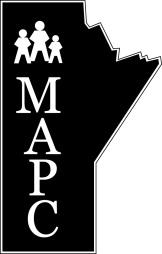 MOTION FORMMOTION:	I move that 									MOVED BY:											SECONDED BY:										DATE:												TIME:				    		  AM		 			        PMMOTION AMENDED:	  I move that 							MOVED BY:											SECONDED BY:										DATE:												TIME:				       		AM		 			        PMMOTION RESCINDED:  I move that 							MOVED BY:											SECONDED BY:										DATE:												TIME:				      		 AM		 			        PMVOTE  COUNT:	  Yes			No			Abstained		PRESIDENT’S INITIAL (FINAL COPY ONLY)		REFERENCESAlberta School Councils Association (ASCA). Alberta School Council Resource Manual. Edmonton, AB: 2006. http://c.ymcdn.com/sites/www.albertaschoolcouncils.ca/resource/resmgr/PDFs/Alberta_School_Council_Resou.pdfBC Confederation of Parent Advisory Councils (BCCPAC). Leadership Manual. Burnaby, BC: 2010. http://www.bccpac.bc.ca/leadership-manualManitoba. The Public Schools Act. Winnipeg, MB.      https://web2.gov.mb.ca/laws/statutes/ccsm/p250e.phpManitoba Education and Advanced Learning. School Partnerships: A Guide for Parents, Schools, and Communities. Winnipeg, MB:  2005                  http://www.edu.gov.mb.ca/k12/specedu/school_partnerships/Robert III, Henry M and D. H. Honemann, and T.J. Balch. Robert’s Rules of Order Newly Revised, 11th Edition. Philadelphia, PA: Da Capo Press, 2011.October 1, 2005 – September 30, 2006October 1, 2005 – September 30, 2006October 1, 2005 – September 30, 2006October 1, 2005 – September 30, 2006Oct-05 to2004-2005ProposedSep-05Budget2005-2006ActualBudgetRevenueInterestInterest$8.00 10.00 10.00 Craft FairCraft Fair4,732.22 4,500.00 4,700.00 Book salesBook sales2,789.22 2,500.00 0.00 Hot lunchesHot lunches565.00 450.00 500.00 Car washCar wash363.00 500.00 0.00 Plant salePlant sale1,863.00 1,500.00 2,000.00 Sports day boothSports day booth754.36 900.00 1,000.00 11,074.80 10,360.00 8,210.00 ExpendituresExpendituresCraft FairCraft Fair$1,835.22 2,000.00 2,000.00 BooksBooks1,950.00 2,000.00 0.00 Hot lunches suppliesHot lunches suppliesHot lunches supplies483.26 450.00 500.00 Plant sale suppliesPlant sale suppliesPlant sale supplies910.00 1,000.00 1,000.00 Library books *Library books *1,500.00 1,200.00 1,200.00 Computer software *Computer software *Computer software *1,800.00 1,500.00 1,400.00 Field tripsField trips1,100.00 1,100.00 1,200.00 PhotocopyingPhotocopying123.65 125.00 100.00 Teacher Appreciation DayTeacher Appreciation DayTeacher Appreciation Day147.50 150.00 150.00 Grade 7 grad *Grade 7 grad *275.00 225.00 225.00 Sports day suppliesSports day suppliesSports day supplies175.00 175.00 200.00 BCCPAC membershipBCCPAC membershipBCCPAC membership65.00 65.00 65.00 Bank chargesBank charges5.00 10.00 10.00 10,369.63 10,000.00 8,050.00 Excess (Deficiency)Excess (Deficiency)Revenue over expendituresRevenue over expendituresRevenue over expenditures$705.17 360.00 160.00 Cash on handCash on handAt beginning of periodAt beginning of periodAt beginning of period321.65300500At end of periodAt end of period1,026.82 660.00 660.00 * Motion passed to exceed budget.* Motion passed to exceed budget.* Motion passed to exceed budget.March 12, 2005 – April 10, 2005March 12, 2005 – April 10, 2005March 12, 2005 – April 10, 20052005Year to Date2004-2005VarianceMar 12–Apr 10Oct 1–Apr 10BudgetRevenueInterest$0.673.8910.00($6.11)Craft Fair0.004,732.324,500.00$232.32 Book sales0.002,789.222,500.00$289.22 Hot lunches85.27325.11450.00($124.89)Car wash363.00363.00500.00($137.00)Plant sale0.000.001,500.00($1,500.00)Sports day boothSports day booth0.000.00900.00($900.00)448.94 8,213.54 10,360.00 (2,146.46)ExpendituresCraft Fair$0.00 1,835.22 2,000.00 (164.78)Books0.00 1,950.00 2,000.00 (50.00)Hot lunches suppliesHot lunches supplies123.22 352.00 450.00 (98.00)Plant sale suppliesPlant sale supplies0.00 0.00 1,000.00 (1,000.00)Library books *Library books *550.00 900.00 1,200.00 (300.00)Computer software *Computer software *1,000.00 1,000.00 1,500.00 (500.00)Field trips500.00 500.00 1,100.00 (600.00)Photocopying0.00 77.56 125.00 (47.44)Teacher Appreciation DayTeacher Appreciation Day0.00 0.00 150.00 (150.00)Grade 7 grad *0.00 0.00 225.00 (225.00)Sports day suppliesSports day supplies0.00 0.00 175.00 (175.00)BCCPAC membershipBCCPAC membership0.00 0.00 65.00 (65.00)Bank charges2.00 3.50 10.00 (6.50)2,175.22 6,618.28 10,000.00 (3,381.72)Excess (Deficiency)Revenue over expendituresRevenue over expenditures$(1,726.28)1,595.26 360.00 1,235.26 Cash on handAt beginning of periodAt beginning of period3,643.19376.6530076.65At end of periodAt end of period$1,916.911,971.91660.001,311.91Cash in bankChequing$10.31Savings1,531.60$1,541.91Funds held in trustPlayground$14,500.00Interest68.26$14,568.26Held in Term Deposit maturing May 15, 2005Held in Term Deposit maturing May 15, 2005Held in Term Deposit maturing May 15, 2005Held in Term Deposit maturing May 15, 2005Held in Term Deposit maturing May 15, 200590 days – 3.5%90 days – 3.5%